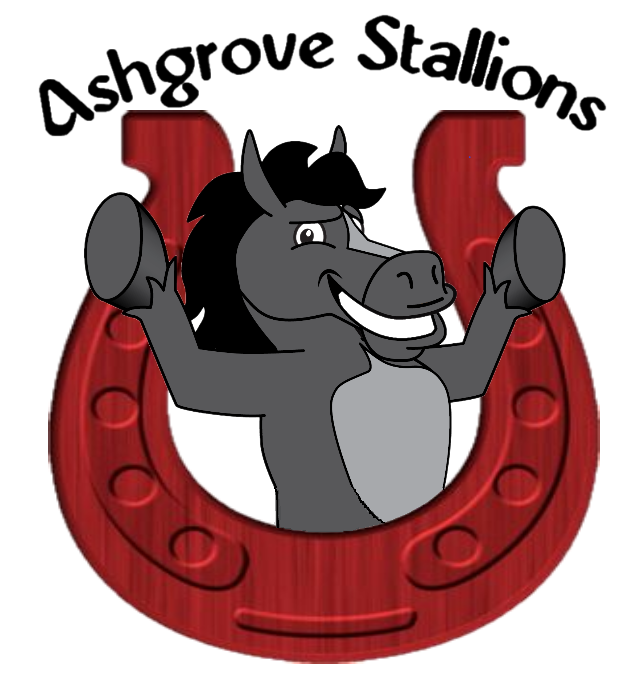 Mission Statement: GROWING CURIOUS AND INDEPENDENT LEARNERSVision Statement:Ashgrove Elementary fosters independence by ensuring all students learn foundational skills in math, reading, and social-emotional wellbeing.Collective Commitments:Provide daily fluency practice in both math and reading.Take ownership and responsibility for the success of ALL students.Work as a team in using data to make instructional decisions to meet individual needs.ALL students will know their grade level math facts.ALL students will have foundational literacy skills.ALL students will have strategies to problem solve.ALL Students will know how to treat peers and adults.Fremont County School District #25 Mission: EDUCATE, EMPOWER, INSPIREFremont County School District #25 Mission: Fremont County SD #25 is a no excuses, can-do, results-driven district. As the heart of the community, we transform lives and futures through education, collaboration, innovation, and commitment.Fremont County School District #25 Expectations: Demonstrate integrity, dedication, motivation, citizenship, work ethic and excellence.